First Free Methodist Church of SaginawTwelfth Sunday after PentecostAugust 20, 2023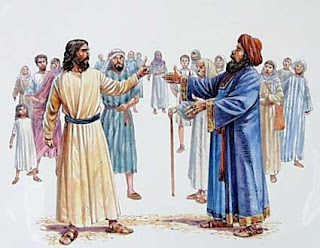 “But Jesus said to him, ‘Follow me, and let the dead bury their own dead.’”(Matthew 8:22)Minister: Rev. Jason EvansFirst Free Methodist Church2625 N. Center Rd.Saginaw, Michigan 48603Phone: (989) 799-2930Email: saginawfmc@gmail.comwww.saginawfirstfmc.orgTwelfth Sunday after PentecostAugust 20, 2023Prelude*Call to Worship (spoken responsively)L: 	O sing to the Lord a new songP: 	Sing to the Lord, all the earthL: 	Sing to the Lord; praise his nameP: 	Tell of his salvation from day to dayL: 	Declare his glory among the nationsP: 	His marvelous works among all the peoplesL: 	Worship the Lord in holy splendorP: 	Ascribe to the Lord the glory due his name*Opening Song: “Let Me Sing”Let me sing for the breath that You've givenEvery day for the life You sustainThe beat of the heartYou formed when I was madeLet me worship Your wonder and splendor Though the heavens Your glory proclaimThey don't know the price You paid for my lifeThe sacrifice You madeLet me singLouder than creation to YouFor the pain You bore in Your bodyTo bring my soul to YouLet me shineBrighter than the stars in the skyAn offering of praise all my lifeTo You my holy KingLet me singLet me singLet me sing for the mercy You've givenUndeserving and broken am IThough I've turned awayYour faithfulness remainsLet me live in the light of foreverAs I walk through the course of my daysAnd join to proclaim with all of the saintsThe only worthy nameLet me singLouder than creation to YouFor the pain You bore in Your bodyTo bring my soul to YouLet me shineBrighter than the stars in the skyAn offering of praise all my lifeTo You my holy KingLet me singLet me singLet me singLouder than creation to YouFor the pain You bore in Your bodyTo bring my soul to YouLet me shineBrighter than the stars in the skyAn offering of praise all my lifeTo You my holy KingLet me singLet me sing*Congregational Song: “Holy Spirit”There’s nothing worth moreThat could ever come close No thing can compareYou're our living hopeYour presence, LordI’ve tasted and seenOf the sweetest of lovesWhere my heart becomes freeAnd my shame is undoneYour presence, LordHoly Spirit, You are welcome hereCome flood this placeAnd fill the atmosphereYour glory, GodIs what our hearts long forTo be overcome by Your presence, LordYour presence, LordThere’s nothing worth moreThat could ever come close No thing can compareYou're our living hopeYour presence, LordI’ve tasted and seenOf the sweetest of lovesWhere my heart becomes freeAnd my shame is undoneYour presence, LordHoly Spirit, You are welcome hereCome flood this placeAnd fill the atmosphereYour glory, GodIs what our hearts long forTo be overcome by Your presence, LordYour presence, LordLet us become more aware of Your presenceLet us experience the glory of Your goodnessLet us become more aware of Your presenceLet us experience the glory of Your goodnessHoly Spirit, You are welcome hereCome flood this placeAnd fill the atmosphereYour glory, GodIs what our hearts long forTo be overcome by Your presence, LordYour presence, Lord*Invocation and Lord’s PrayerL: 	God of power and justice, like Jeremiah you weep over those who wander from you, turn aside to other gods, and enter into chaos and destruction. By your tears and through your mercy, teach us your ways and write them on our hearts so that we may follow faithfully the path you show us. We praise your abiding guidance, as we pray the prayer that Jesus taught His disciples…P:	Our Father, who art in heaven, hallowed be Your name. Your kingdom come; your will be done in earth as it is in heaven. Give us this day our daily bread and forgive us our debts as we forgive our debtors. And lead us not into temptation but deliver us from evil. For Yours is the kingdom, and the power, and the glory forever. Amen. *Gloria PatriCongregational Reading: P:	Holy Spirit, inspire me to think as I ought; to speak as I ought; to keep silent when I ought; to write as I ought; to act as I ought; and to work as I ought for the good of my brothers and sisters, the fulfillment of my mission and the triumph of the kingdom of Christ. Come, enlighten my understanding in order to know your commands, strengthen my heart against the snares of the enemy; enkindle my will. I have heard your voice and I do not want to harden my heart and resist. Spirit of truth and of wisdom, Spirit of understanding and of counsel, Spirit of joy and of peace; I want what you want, because you want it, as you want it, when you want it. Amen.Passing of the PeaceAnnouncementsChildren’s ChoirGospel Lesson: Matthew 8:18-22Now when Jesus saw a crowd around him, he gave orders to go over to the other side. A scribe then approached and said, “Teacher, I will follow you wherever you go.” And Jesus said to him, “Foxes have holes, and birds of the air have nests, but the Son of Man has nowhere to lay his head.” Another of his disciples said to him, “Lord, first let me go and bury my father.” But Jesus said to him, “Follow me, and let the dead bury their own dead.”Sermon: “Kairos Moments”Prayers of the PeopleL:	Lord in Your Mercy…P:	Hear our prayer.Hymn of Response: “And Can It Be” #225 (vv.1-4)And can it be that I should gainAn int'rest in the Savior's bloodDied He for me, who caused His painFor me, who Him to death pursuedAmazing love! how can it beThat Thou, my God, should die for me Amazing love! how can it beThat Thou, my God, should die for meHe left His Father's throne aboveSo free, so infinite His graceEmptied Himself of all but loveAnd bled for Adam's helpless race'Tis mercy all, immense and freeFor, O my God, it found out meAmazing love! how can it beThat Thou, my God, should die for meLong my imprisoned spirit layFast bound in sin and nature's nightThine eye diffused a quick'ning rayI woke, the dungeon flamed with lightMy chains fell off, my heart was freeI rose, went forth and followed TheeMy chains fell off, my heart was freeI rose, went forth and followed TheeNo condemnation now I dreadJesus, and all in Him is mineAlive in Him, my living HeadAnd clothed in righteousness divineBold I approach th’eternal throneAnd claim the crown, through Christ my ownBold I approach th’eternal throneAnd claim the crown, through Christ my own Invitation of OfferingL: 	Let mutual affection continue. Do not neglect to show hospitality to strangers. Say with confidence, “The Lord is my helper; I will not be afraid.” Give from the contentment of your heart, as we collect this morning’s tithes and offerings.*DoxologyPraise God, from whom all blessings flow Praise Him, all creatures here belowPraise Him above, ye heavenly hostPraise Father Son, and Holy Ghost.Amen.*Prayer*Closing Hymn: “Majesty” #122Majesty, worship His majestyUnto Jesus, be all glory, honor, and praiseMajesty, kingdom authorityFlow from His throne unto His own, His anthem raiseSo exalt, lift up on high, the name of JesusMagnify, come glorify, Christ Jesus the KingMajesty, worship His majestyJesus who died, now glorified, King of all Kings*BenedictionL: 	The grass withers, the flower fades; but the word of our God will stand forever. May the mercy of the unchanging God comfort your mind. May Christ’s righteousness be in your actions. May the Spirit keep your heart pure. Meekly go in peace to love and serve. Amen.